Exercice n° 1 :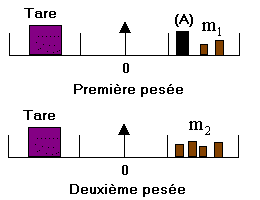 Avec une balance Roberval, des masses marquées, une tare et un corps (A), on réalise les deux pesées suivantes :On donne : m1=55g et m2=80g.1) déterminer la masse de la tare ? ……………………………………………………………………………………………………………………………………………………………..………………………………………………………………2) déterminer la masse du corps (A) ?…………………………………………………………………………………………………………………………………………………………………………………..…………………………………………………………………………………………………………………………………………………………………………………………………………………………………..…………………………………………Exercice n° 2 : 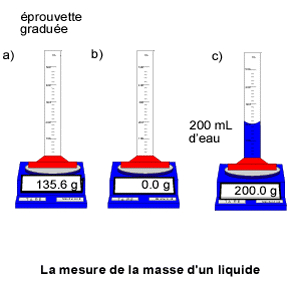 Avec une balance électronique, une éprouvette graduée et  un liquide, on réalise les pesées suivantes :1) Déterminer la masse de l’éprouvette graduée? ……………………………………………………………………………………………………………………………………………2) Déterminer la masse du liquide ? ……………………………………………………………………………………………………………………………………………3) Déterminer le volume du liquide ? ……………………………………………………………………………………………………………………………………………4) On immerge une boulle de cuivre de rayon R=2cm, quelle est le nouveau volume de l’eau ? Justifier votre réponse. ……………………………………………………………………………………………………………………………………………………..…………………………………………………………………………………………………………………………………………………………………………………………………………………………………………..…………………………………………	……………………………………………………………………………….…………………………………………………………………………………………………………..……………………………………………